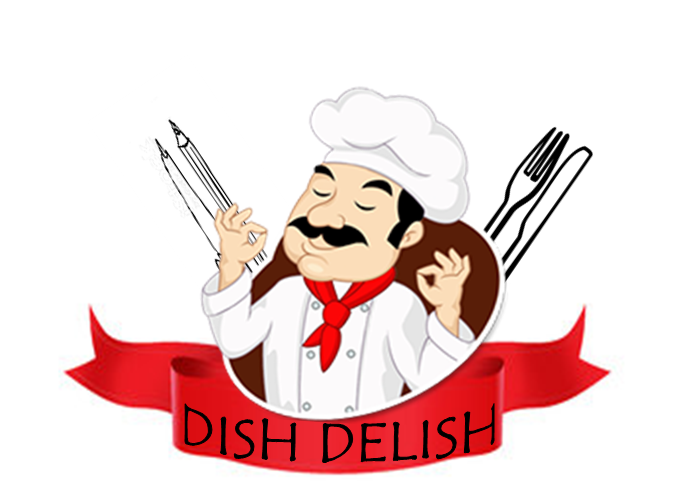 KATALOG DISH DELISH2017/2018U našim menzama DISH DELISH možete pronaći:hladna i topla predjelaglavna jeladesertevoćevegetarijanska jelaPOSEBNA PONUDA SVAKOGA TJEDNA!SVAKE NEDJELJE AKCIJA!PREDJELA I SALATE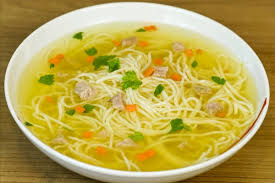 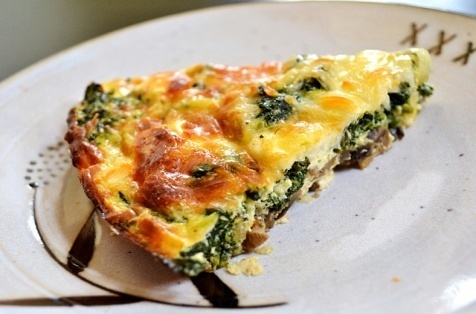 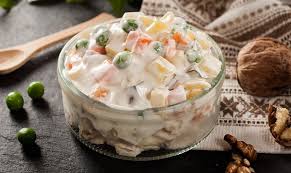 GLAVNA JELA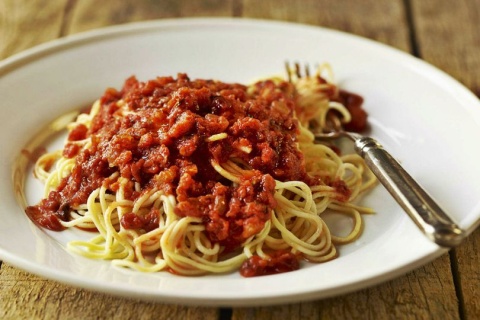 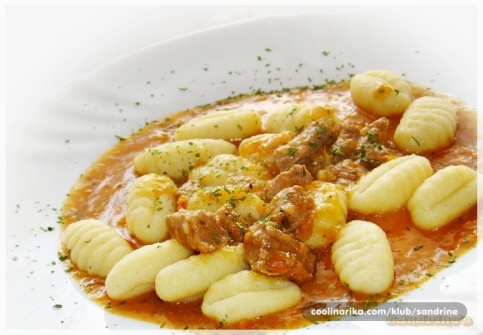 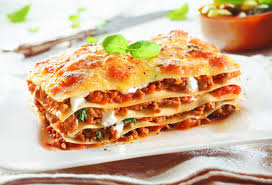 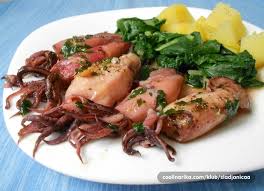 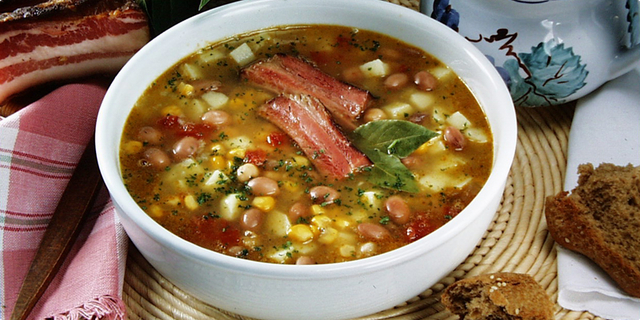 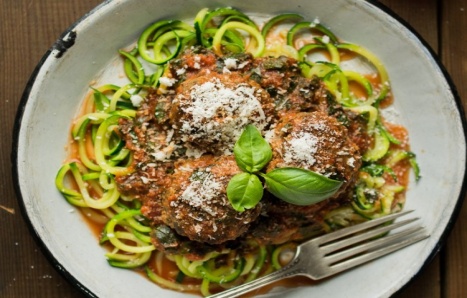 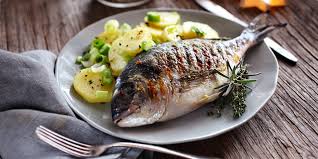 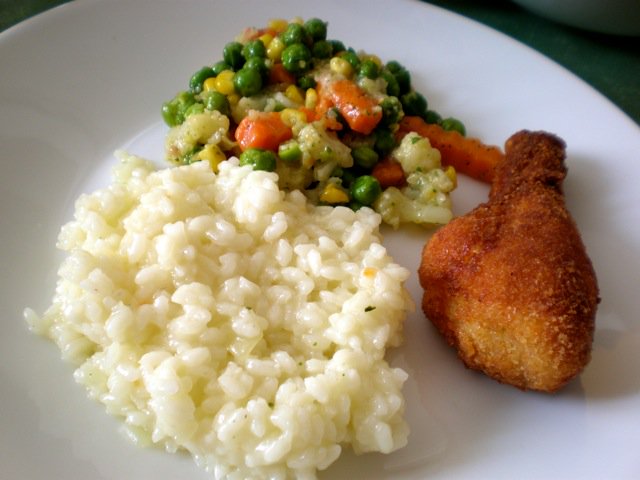 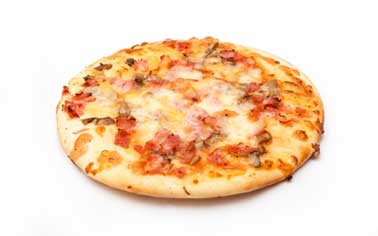 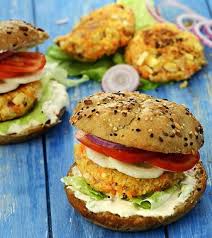 Prilozi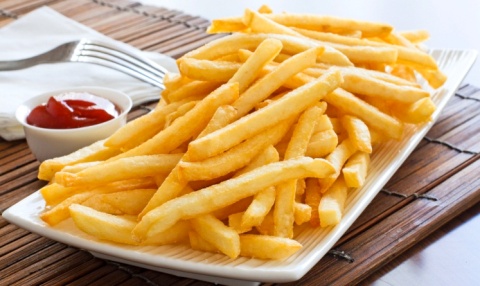 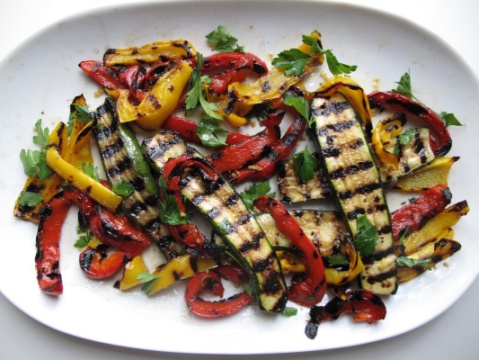 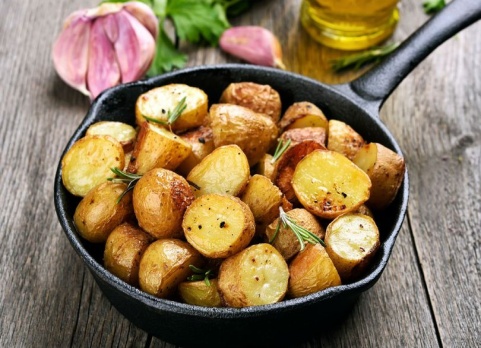 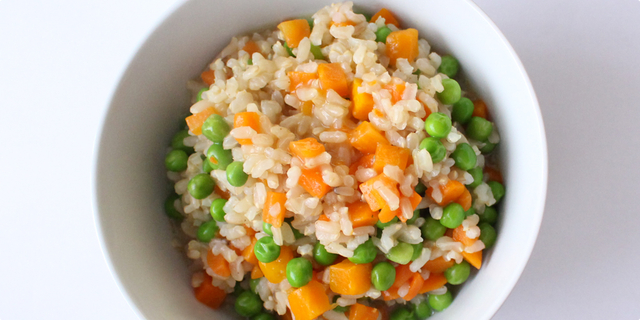 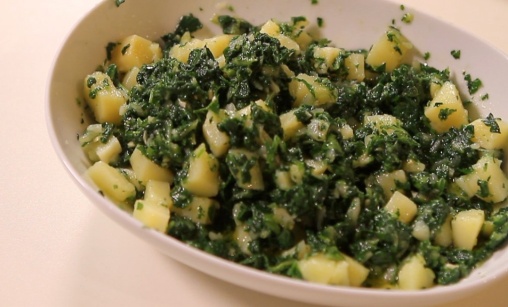 DESERTI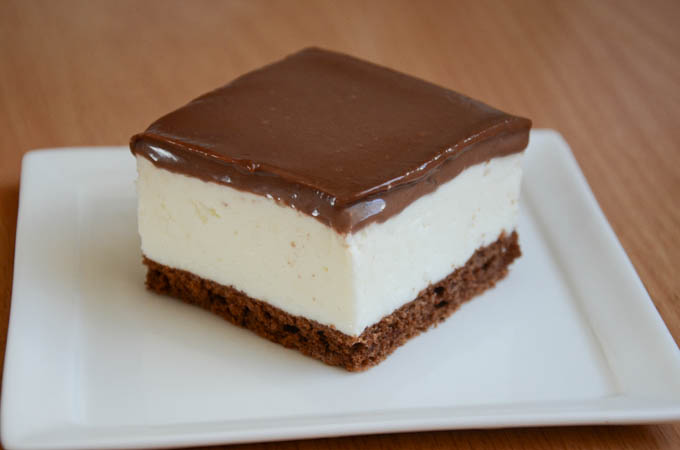 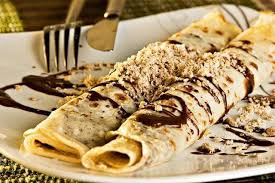 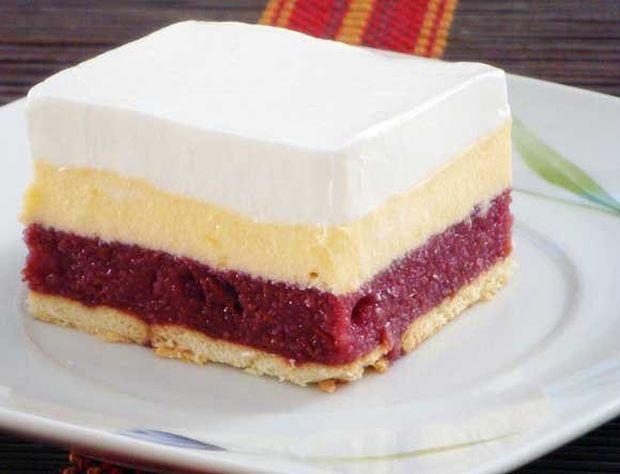 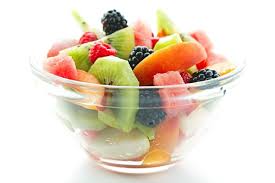 PIĆA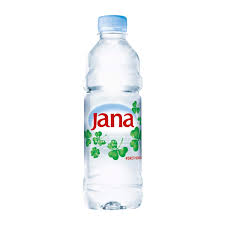 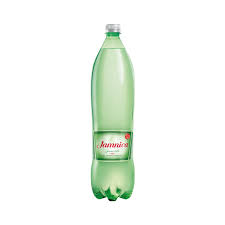 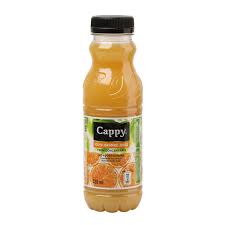 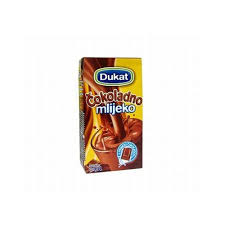 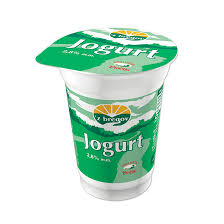 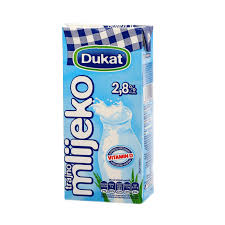 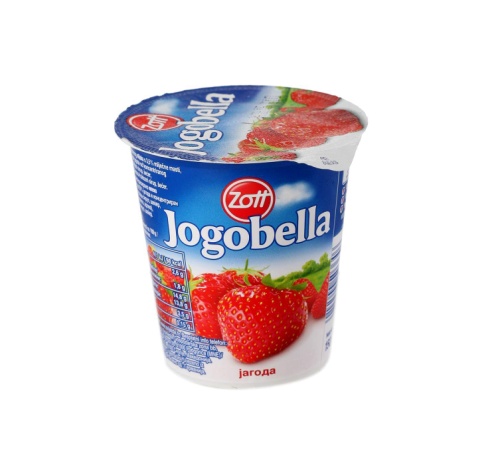 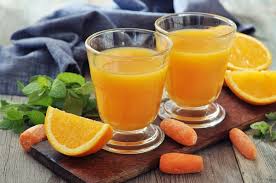 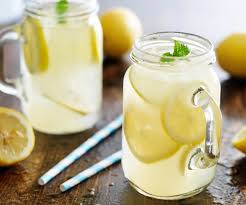 